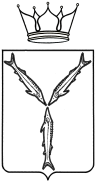 МИНИСТЕРСТВО ОБРАЗОВАНИЯ САРАТОВСКОЙ ОБЛАСТИП Р И К А Зот 30.08.2022 г. № 1372г. СаратовО проведении аттестациипедагогических работниковгосударственных, муниципальных,частных организаций, осуществляющихобразовательную деятельностьна территории Саратовской области,в целях установления квалификационной категориив 2022/2023 учебном годуВ соответствии с частью 3 статьи 49 Федерального закона 
от 29 декабря 2012 года № 273-ФЗ «Об образовании в Российской Федерации», приказом Министерства образования и науки Российской Федерации от 7 апреля 2014 года № 276 «Об утверждении порядка проведения аттестации педагогических работников организаций, осуществляющих образовательную деятельность», постановлением Правительства Саратовской области от 10 июля 2007 года № 267-П «Вопросы министерства образования Саратовской области», в целях организованного проведения аттестации педагогических работников государственных, муниципальных, частных организаций, осуществляющих образовательную деятельность на территории Саратовской области, в целях установления квалификационной категорииПРИКАЗЫВАЮ:	1. Утвердить:	1.1. Состав аттестационной комиссии Саратовской области по аттестации педагогических работников государственных, муниципальных, частных организаций, осуществляющих образовательную деятельность, в целях установления квалификационной категории (приложение № 1). 	1.2. Состав экспертных групп аттестационной комиссии Саратовской области по аттестации педагогических работников государственных, муниципальных, частных организаций, осуществляющих образовательную деятельность, в целях установления квалификационной категории (приложение № 2).2. Аттестационной комиссии Саратовской области по аттестации педагогических работников государственных, муниципальных, частных организаций, осуществляющих образовательную деятельность, в целях установления квалификационной категории осуществлять контроль за работой экспертных групп, осуществляющих профессиональную оценку деятельности педагогических работников государственных, муниципальных, частных организаций, осуществляющих образовательную деятельность на территории Саратовской области.3. Рекомендовать руководителям органов местного самоуправления, осуществляющих управление в сфере образования:3.1. Провести организационную работу по созданию необходимых условий для прохождения аттестации с целью установления квалификационной категории.3.2. Осуществлять контроль за деятельностью руководителей образовательных организаций по обеспечению необходимых условий для прохождения аттестации с целью установления квалификационной категории.4. Государственному автономному учреждению Саратовской области «Региональный центр оценки качества образования» обеспечить организационно – техническое сопровождение аттестации педагогических работников государственных, муниципальных, частных организаций, осуществляющих образовательную деятельность на территории Саратовской области, в целях установления квалификационной категории.5. Государственному автономному учреждению дополнительного профессионального образования «Саратовский областной институт развития образования»:5.1. Обеспечить научно-методическое сопровождение аттестации педагогических работников государственных, муниципальных, частных организаций, осуществляющих образовательную деятельность на территории Саратовской области, в целях установления квалификационной категории.5.2. Обеспечить подготовку членов экспертных групп аттестационной комиссии Саратовской области по проведению аттестации педагогических работников государственных, муниципальных, частных организаций, осуществляющих образовательную деятельность, в целях установления квалификационной категории.6. Контроль за исполнением настоящего приказа оставляю за собой.Заместитель Председателя Правительства Саратовской области –министр образованияСаратовской области						                    М.И. ОрловПриложение № 1УТВЕРЖДЕНприказомминистерства образования Cаратовской областиот 30.08.2022 г. № 1372Составаттестационной комиссии Саратовской областипо проведению аттестации педагогических работниковгосударственных, муниципальных, частных организаций, осуществляющих образовательную деятельность,в целях установления квалификационной категорииПриложение № 2УТВЕРЖДЕНприказомминистерства образования Cаратовской областиот 30.08.2022 г. № 1372Состав экспертных группаттестационной комиссии Саратовской областипо проведению аттестации педагогических работниковгосударственных, муниципальных, частных организацийосуществляющих образовательную деятельность,в целях установления квалификационной категорииПедагогические работникиобразовательных учреждений культуры и искусства областиНерозяЕлена Валериевна-первый заместитель министра образования Саратовской области, председатель;КалягинаГалина Владимировна-заместитель министра - начальник управления специального образования и защиты прав несовершеннолетних, заместитель председателя;ЧинаеваИрина Александровна-заместитель министра - начальник управления общего и дополнительного образования, заместитель председателя;ЧешуевАнтон Владимирович-начальник управления правовой и кадровой работы министерства образования Саратовской области, заместитель председателя;СтаростинаЮлия Владимировна-Членыначальник отдела государственной службы и кадров управления правовой и кадровой работы министерства образования Саратовской области, секретарь.Комиссии:БлизнюкОксана Викторовна-заместитель директора государственного автономного профессионального  образовательного учреждения Саратовской области «Саратовский областной педагогический колледж»;ВдовинНикита Николаевич-директор государственного автономного учреждения Саратовской области «Региональный центр оценки качества образования»;ГольденбергМаргарита Леонидовна-заведующий муниципальным дошкольным образовательным учреждением «Центр развития ребенка - детский сад № 188» Ленинского района г. Саратова (по согласованию);ГубановаЕлена Владимировна-ректор государственного автономного учреждения дополнительного профессионального образования «Саратовский областной институт развития образования»;ЕгороваОльга Васильевна-директор муниципального общеобразовательного учреждения «Средняя общеобразовательная школа имени Героя Советского Союза Юрия Алексеевича Гагарина» Энгельсского муниципального района Саратовской области» (по согласованию);ЖижинаОльга Александровна-директор муниципального автономного учреждения дополнительного образования «Центр детского творчества «Созвездие-К» Кировского района города Саратова» (по согласованию);КабановаАлександра Алексеевна-начальник отдела видов спорта и подготовки спортивного резерва министерства молодежной политики и спорта Саратовской области (по согласованию);КалининаАнна Александровна-начальник отдела семейной политики комитета социального обслуживания населения министерства труда и социальной защиты Саратовской области (по согласованию);НеводчиковаСветлана Анатольевна-директор государственного автономного  учреждения дополнительного профессионального образования «Саратовский областной учебно-методический центр» (по согласованию);Попова Галина Николаевна-заместитель председателя Саратовской областной организации Профсоюза работников народного образования и науки Российской Федерации (по согласованию);ТомашевскаяИрина Юрьевна-заместитель директора государственного автономного профессионального  образовательного учреждения Саратовской области «Саратовский базовый медицинский колледж» (по согласованию);ЧетверухинаСветлана Геннадиевна- заместитель председателя, главный правовой инспектор Саратовской областной организации Российского профессионального союза работников культуры (по согласованию).НеводчиковаСветланаАнатольевнадиректор государственного автономного учреждения дополнительного профессионального образования «Саратовский областной учебно-методический центр», председатель;ДмитриеваЕкатеринаАнатольевназаместитель директора государственного автономного учреждения дополнительного профессионального образования «Саратовский областной учебно-методический центр», заместитель председателя;МетелицаСветланаВалериевнаметодист, преподаватель муниципального бюджетного учреждения дополнительного образования «Детская музыкальная школа 
№ 3», секретарь;БорзоваЛюбовь Викторовнапреподаватель филиала государственного профессионального образовательного учреждения «Саратовский областной колледж искусств» в г. Балашове;ВащеваНадеждаФедоровнапреподаватель филиала государственного профессионального образовательного учреждения «Саратовский областной колледж искусств» в г. Вольске;ГорбуноваВалентинаАлексеевнадиректор муниципального автономного учреждения дополнительного образования «Детская школа искусств № 2 
им. И.Я. Паницкого»;ДодуноваЛюдмилаНиколаевна методист, преподаватель муниципального бюджетного учреждения дополнительного образования «Детская школа искусств 
№ 11»;ЖильцоваИраидаАнатольевна директор муниципального бюджетного учреждения дополнительного образования «Детская школа искусств № 10»;ИвановаЕленаГригорьевна преподаватель муниципального бюджетного учреждения дополнительного образования «Детская школа искусств № 2 Энгельсского муниципального района»;КузнецоваТатьянаВикторовнаметодист государственного профессионального образовательного учреждения «Саратовский областной колледж искусств»;КарповаСветланаЕвгеньевнапреподаватель муниципального автономного учреждения дополнительного образования «Детская школа искусств № 2 
им. И.Я. Паницкого»;ЛебедеваЕленаИвановназаместитель директора муниципального учреждения дополнительного образования «Детская школа искусств № 2»;ЛихватоваЕлена Васильевнаметодист государственного профессионального образовательного учреждения «Саратовское художественное училище им. А.П. Боголюбова (техникум)»;МуракаеваМарианнаГеннадьевнаметодист государственного автономного учреждения дополнительного профессионального образования «Саратовский областной учебно-методический центр»;НекрасоваСветланаСтепановнаметодист филиала государственного профессионального образовательного учреждения «Саратовский областной колледж искусств» в г. Вольске;ПавленкоСветланаФедоровнадиректор муниципального бюджетного учреждения дополнительного образования «Детская школа искусств № 1»;РадаеваНаталияЮрьевназаместитель директора муниципального бюджетного учреждения дополнительного образования «Центральная детская музыкальная школа»;РеброваТаисияНиколаевнапреподаватель муниципального бюджетного учреждения дополнительного образования «Детская школа искусств № 3 Энгельсского муниципального района»;СергееваМарияПавловнапедагог-организатор филиала государственного профессионального образовательного учреждения «Саратовский областной колледж искусств» в г. Марксе;СлугинаНинаАлексеевназаведующий отделом государственного автономного учреждения дополнительного профессионального образования «Саратовский областной учебно-методический центр»;СтепановаСветланаВладимировнапреподаватель муниципального бюджетного учреждения дополнительного образования «Детская школа искусств
№ 8»;ТопорковаЛюдмилаВалентиновнастарший методист государственного профессионального образовательного учреждения «Саратовский областной колледж искусств»;ФадееваЛюбовьВениаминовнадиректор муниципального бюджетного учреждения дополнительного образования «Детская школа искусств № 11»;ЧерныхЕлена Романовназаместитель директора по учебно – методической работе государственного профессионального образовательного учреждения «Саратовское художественное училище им. А.П. Боголюбова (техникум)»;ШкаликоваЕвгенияАлександровназаместитель директора муниципального бюджетного учреждения дополнительного образования «Центральная детская музыкальная школа».